NOTAS GENERALESTodos los méritos alegados estarán debidamente justificados.Los documentos justificativos de cada mérito se numerarán correlativamente, en rojo y en el ángulo superior derecho de la primera hoja de cada documento.Utilice fotocopias de las hojas del modelo de currículum, si es necesario.CUMPLIMENTACIÓN DEL CURRÍCULUMNº Doc.	Consigne el número correspondiente al documento justificativo del mérito. Si el 	documento justificativo aportado se refiere a varios méritos, repita el número en 	las casillas correspondientes a cada uno de ellos.Firme, por favor, todas las hojas del currículum que entregue cumplimentadas, ya sean originales o fotocopias. ANEXO III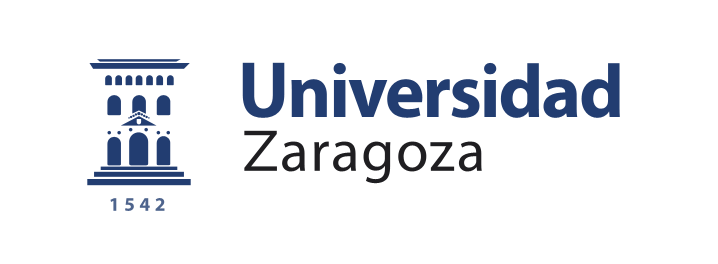 MODELO OFICIAL DE CURRÍCULUM PARA LOS CONCURSOS DE PROFESORES AYUDANTE DOCTORDATOS PERSONALESApellidos y Nombre 	DNI o Pasaporte	Nacimiento: Provincia y Localidad 	Fecha 	Residencia: Provincia: 	 Localidad 	C.P.	Domicilio  	Teléfono 	e-mail .………………………SITUACIÓN PROFESIONAL ACTUALEmpresa/Centro/Entidad	Actividad principal	Categoría profesional	FORMACIÓN ACADÉMICA. (22 puntos)FORMACIÓN ACADÉMICA. (22 puntos)FORMACIÓN ACADÉMICA. (22 puntos)FORMACIÓN ACADÉMICA. (22 puntos)FORMACIÓN ACADÉMICA. (22 puntos)FORMACIÓN ACADÉMICA. (22 puntos)FORMACIÓN ACADÉMICA. (22 puntos)FORMACIÓN ACADÉMICA. (22 puntos)FORMACIÓN ACADÉMICA. (22 puntos)FORMACIÓN ACADÉMICA. (22 puntos)FORMACIÓN ACADÉMICA. (22 puntos)FORMACIÓN ACADÉMICA. (22 puntos)FORMACIÓN ACADÉMICA. (22 puntos)FORMACIÓN ACADÉMICA. (22 puntos)FORMACIÓN ACADÉMICA. (22 puntos)FORMACIÓN ACADÉMICA. (22 puntos)FORMACIÓN ACADÉMICA. (22 puntos)FORMACIÓN ACADÉMICA. (22 puntos)FORMACIÓN ACADÉMICA. (22 puntos)1.1. Licenciaturas, diplomaturas y grados.1.1. Licenciaturas, diplomaturas y grados.1.1. Licenciaturas, diplomaturas y grados.1.1. Licenciaturas, diplomaturas y grados.1.1. Licenciaturas, diplomaturas y grados.1.1. Licenciaturas, diplomaturas y grados.1.1. Licenciaturas, diplomaturas y grados.1.1. Licenciaturas, diplomaturas y grados.1.1. Licenciaturas, diplomaturas y grados.1.1. Licenciaturas, diplomaturas y grados.1.1. Licenciaturas, diplomaturas y grados.1.1. Licenciaturas, diplomaturas y grados.1.1. Licenciaturas, diplomaturas y grados.1.1. Licenciaturas, diplomaturas y grados.1.1. Licenciaturas, diplomaturas y grados.1.1. Licenciaturas, diplomaturas y grados.1.1. Licenciaturas, diplomaturas y grados.1.1. Licenciaturas, diplomaturas y grados.1.1.a. Licenciaturas, grados o titulaciones equivalentes que aportes la formación propia de las tareas docentes a desarrollar. No se valorará aquí el Grado en Magisterio.1.1.a. Licenciaturas, grados o titulaciones equivalentes que aportes la formación propia de las tareas docentes a desarrollar. No se valorará aquí el Grado en Magisterio.1.1.a. Licenciaturas, grados o titulaciones equivalentes que aportes la formación propia de las tareas docentes a desarrollar. No se valorará aquí el Grado en Magisterio.1.1.a. Licenciaturas, grados o titulaciones equivalentes que aportes la formación propia de las tareas docentes a desarrollar. No se valorará aquí el Grado en Magisterio.1.1.a. Licenciaturas, grados o titulaciones equivalentes que aportes la formación propia de las tareas docentes a desarrollar. No se valorará aquí el Grado en Magisterio.1.1.a. Licenciaturas, grados o titulaciones equivalentes que aportes la formación propia de las tareas docentes a desarrollar. No se valorará aquí el Grado en Magisterio.1.1.a. Licenciaturas, grados o titulaciones equivalentes que aportes la formación propia de las tareas docentes a desarrollar. No se valorará aquí el Grado en Magisterio.1.1.a. Licenciaturas, grados o titulaciones equivalentes que aportes la formación propia de las tareas docentes a desarrollar. No se valorará aquí el Grado en Magisterio.1.1.a. Licenciaturas, grados o titulaciones equivalentes que aportes la formación propia de las tareas docentes a desarrollar. No se valorará aquí el Grado en Magisterio.1.1.a. Licenciaturas, grados o titulaciones equivalentes que aportes la formación propia de las tareas docentes a desarrollar. No se valorará aquí el Grado en Magisterio.1.1.a. Licenciaturas, grados o titulaciones equivalentes que aportes la formación propia de las tareas docentes a desarrollar. No se valorará aquí el Grado en Magisterio.1.1.a. Licenciaturas, grados o titulaciones equivalentes que aportes la formación propia de las tareas docentes a desarrollar. No se valorará aquí el Grado en Magisterio.1.1.a. Licenciaturas, grados o titulaciones equivalentes que aportes la formación propia de las tareas docentes a desarrollar. No se valorará aquí el Grado en Magisterio.1.1.a. Licenciaturas, grados o titulaciones equivalentes que aportes la formación propia de las tareas docentes a desarrollar. No se valorará aquí el Grado en Magisterio.1.1.a. Licenciaturas, grados o titulaciones equivalentes que aportes la formación propia de las tareas docentes a desarrollar. No se valorará aquí el Grado en Magisterio.1.1.a. Licenciaturas, grados o titulaciones equivalentes que aportes la formación propia de las tareas docentes a desarrollar. No se valorará aquí el Grado en Magisterio.ClaseClaseClaseClaseCentro/Universidad de expediciónCentro/Universidad de expediciónCentro/Universidad de expediciónCentro/Universidad de expediciónCentro/Universidad de expediciónCentro/Universidad de expediciónFecha de expediciónFecha de expediciónFecha de expediciónNº Doc.Nº Doc.Nº Doc.Nº Doc.Nº Doc.Nº Doc.1.1.b. Premios extraordinarios o menciones análogas en licenciaturas, diplomaturas y grados.1.1.b. Premios extraordinarios o menciones análogas en licenciaturas, diplomaturas y grados.1.1.b. Premios extraordinarios o menciones análogas en licenciaturas, diplomaturas y grados.1.1.b. Premios extraordinarios o menciones análogas en licenciaturas, diplomaturas y grados.1.1.b. Premios extraordinarios o menciones análogas en licenciaturas, diplomaturas y grados.1.1.b. Premios extraordinarios o menciones análogas en licenciaturas, diplomaturas y grados.1.1.b. Premios extraordinarios o menciones análogas en licenciaturas, diplomaturas y grados.1.1.b. Premios extraordinarios o menciones análogas en licenciaturas, diplomaturas y grados.1.1.b. Premios extraordinarios o menciones análogas en licenciaturas, diplomaturas y grados.1.1.b. Premios extraordinarios o menciones análogas en licenciaturas, diplomaturas y grados.1.1.b. Premios extraordinarios o menciones análogas en licenciaturas, diplomaturas y grados.1.1.b. Premios extraordinarios o menciones análogas en licenciaturas, diplomaturas y grados.1.1.b. Premios extraordinarios o menciones análogas en licenciaturas, diplomaturas y grados.1.1.b. Premios extraordinarios o menciones análogas en licenciaturas, diplomaturas y grados.1.1.b. Premios extraordinarios o menciones análogas en licenciaturas, diplomaturas y grados.1.1.b. Premios extraordinarios o menciones análogas en licenciaturas, diplomaturas y grados.ClaseClaseClaseClaseCentro/Universidad de expediciónCentro/Universidad de expediciónCentro/Universidad de expediciónCentro/Universidad de expediciónCentro/Universidad de expediciónCentro/Universidad de expediciónFecha de expediciónFecha de expediciónFecha de expediciónNº Doc.Nº Doc.Nº Doc.Nº Doc.Nº Doc.Nº Doc.1.1.c. Diplomatura de Maestro en Educación Musical o Graduado en Magisterio Mención en Educación Musical.1.1.c. Diplomatura de Maestro en Educación Musical o Graduado en Magisterio Mención en Educación Musical.1.1.c. Diplomatura de Maestro en Educación Musical o Graduado en Magisterio Mención en Educación Musical.1.1.c. Diplomatura de Maestro en Educación Musical o Graduado en Magisterio Mención en Educación Musical.1.1.c. Diplomatura de Maestro en Educación Musical o Graduado en Magisterio Mención en Educación Musical.1.1.c. Diplomatura de Maestro en Educación Musical o Graduado en Magisterio Mención en Educación Musical.1.1.c. Diplomatura de Maestro en Educación Musical o Graduado en Magisterio Mención en Educación Musical.1.1.c. Diplomatura de Maestro en Educación Musical o Graduado en Magisterio Mención en Educación Musical.1.1.c. Diplomatura de Maestro en Educación Musical o Graduado en Magisterio Mención en Educación Musical.1.1.c. Diplomatura de Maestro en Educación Musical o Graduado en Magisterio Mención en Educación Musical.1.1.c. Diplomatura de Maestro en Educación Musical o Graduado en Magisterio Mención en Educación Musical.1.1.c. Diplomatura de Maestro en Educación Musical o Graduado en Magisterio Mención en Educación Musical.1.1.c. Diplomatura de Maestro en Educación Musical o Graduado en Magisterio Mención en Educación Musical.1.1.c. Diplomatura de Maestro en Educación Musical o Graduado en Magisterio Mención en Educación Musical.1.1.c. Diplomatura de Maestro en Educación Musical o Graduado en Magisterio Mención en Educación Musical.1.1.c. Diplomatura de Maestro en Educación Musical o Graduado en Magisterio Mención en Educación Musical.ClaseClaseClaseClaseCentro/Universidad de expediciónCentro/Universidad de expediciónCentro/Universidad de expediciónCentro/Universidad de expediciónCentro/Universidad de expediciónCentro/Universidad de expediciónFecha de expediciónFecha de expediciónFecha de expediciónNº Doc.Nº Doc.Nº Doc.Nº Doc.Nº Doc.Nº Doc.1.1.d. Diplomatura o Grado de Maestro en otra especialidad y otras licenciaturas, diplomaturas o grados universitarios. No se valorará el título de Profesor de Música (plan 66) ni los títulos Profesionales de Música.1.1.d. Diplomatura o Grado de Maestro en otra especialidad y otras licenciaturas, diplomaturas o grados universitarios. No se valorará el título de Profesor de Música (plan 66) ni los títulos Profesionales de Música.1.1.d. Diplomatura o Grado de Maestro en otra especialidad y otras licenciaturas, diplomaturas o grados universitarios. No se valorará el título de Profesor de Música (plan 66) ni los títulos Profesionales de Música.1.1.d. Diplomatura o Grado de Maestro en otra especialidad y otras licenciaturas, diplomaturas o grados universitarios. No se valorará el título de Profesor de Música (plan 66) ni los títulos Profesionales de Música.1.1.d. Diplomatura o Grado de Maestro en otra especialidad y otras licenciaturas, diplomaturas o grados universitarios. No se valorará el título de Profesor de Música (plan 66) ni los títulos Profesionales de Música.1.1.d. Diplomatura o Grado de Maestro en otra especialidad y otras licenciaturas, diplomaturas o grados universitarios. No se valorará el título de Profesor de Música (plan 66) ni los títulos Profesionales de Música.1.1.d. Diplomatura o Grado de Maestro en otra especialidad y otras licenciaturas, diplomaturas o grados universitarios. No se valorará el título de Profesor de Música (plan 66) ni los títulos Profesionales de Música.1.1.d. Diplomatura o Grado de Maestro en otra especialidad y otras licenciaturas, diplomaturas o grados universitarios. No se valorará el título de Profesor de Música (plan 66) ni los títulos Profesionales de Música.1.1.d. Diplomatura o Grado de Maestro en otra especialidad y otras licenciaturas, diplomaturas o grados universitarios. No se valorará el título de Profesor de Música (plan 66) ni los títulos Profesionales de Música.1.1.d. Diplomatura o Grado de Maestro en otra especialidad y otras licenciaturas, diplomaturas o grados universitarios. No se valorará el título de Profesor de Música (plan 66) ni los títulos Profesionales de Música.1.1.d. Diplomatura o Grado de Maestro en otra especialidad y otras licenciaturas, diplomaturas o grados universitarios. No se valorará el título de Profesor de Música (plan 66) ni los títulos Profesionales de Música.1.1.d. Diplomatura o Grado de Maestro en otra especialidad y otras licenciaturas, diplomaturas o grados universitarios. No se valorará el título de Profesor de Música (plan 66) ni los títulos Profesionales de Música.1.1.d. Diplomatura o Grado de Maestro en otra especialidad y otras licenciaturas, diplomaturas o grados universitarios. No se valorará el título de Profesor de Música (plan 66) ni los títulos Profesionales de Música.1.1.d. Diplomatura o Grado de Maestro en otra especialidad y otras licenciaturas, diplomaturas o grados universitarios. No se valorará el título de Profesor de Música (plan 66) ni los títulos Profesionales de Música.1.1.d. Diplomatura o Grado de Maestro en otra especialidad y otras licenciaturas, diplomaturas o grados universitarios. No se valorará el título de Profesor de Música (plan 66) ni los títulos Profesionales de Música.1.1.d. Diplomatura o Grado de Maestro en otra especialidad y otras licenciaturas, diplomaturas o grados universitarios. No se valorará el título de Profesor de Música (plan 66) ni los títulos Profesionales de Música.ClaseClaseClaseClaseCentro/Universidad de expediciónCentro/Universidad de expediciónCentro/Universidad de expediciónCentro/Universidad de expediciónCentro/Universidad de expediciónCentro/Universidad de expediciónFecha de expediciónFecha de expediciónFecha de expediciónNº Doc.Nº Doc.Nº Doc.Nº Doc.Nº Doc.Nº Doc.1.2. Formación de Postgrado.1.2. Formación de Postgrado.1.2. Formación de Postgrado.1.2. Formación de Postgrado.1.2. Formación de Postgrado.1.2. Formación de Postgrado.1.2. Formación de Postgrado.1.2. Formación de Postgrado.1.2. Formación de Postgrado.1.2. Formación de Postgrado.1.2. Formación de Postgrado.1.2. Formación de Postgrado.1.2. Formación de Postgrado.1.2. Formación de Postgrado.1.2. Formación de Postgrado.1.2. Formación de Postgrado.1.2. Formación de Postgrado.1.2. Formación de Postgrado.1.2.a. Tesis doctoral relacionada directamente con la formación propia de las tareas docentes a desarrollar.1.2.a. Tesis doctoral relacionada directamente con la formación propia de las tareas docentes a desarrollar.1.2.a. Tesis doctoral relacionada directamente con la formación propia de las tareas docentes a desarrollar.1.2.a. Tesis doctoral relacionada directamente con la formación propia de las tareas docentes a desarrollar.1.2.a. Tesis doctoral relacionada directamente con la formación propia de las tareas docentes a desarrollar.1.2.a. Tesis doctoral relacionada directamente con la formación propia de las tareas docentes a desarrollar.1.2.a. Tesis doctoral relacionada directamente con la formación propia de las tareas docentes a desarrollar.1.2.a. Tesis doctoral relacionada directamente con la formación propia de las tareas docentes a desarrollar.1.2.a. Tesis doctoral relacionada directamente con la formación propia de las tareas docentes a desarrollar.1.2.a. Tesis doctoral relacionada directamente con la formación propia de las tareas docentes a desarrollar.1.2.a. Tesis doctoral relacionada directamente con la formación propia de las tareas docentes a desarrollar.1.2.a. Tesis doctoral relacionada directamente con la formación propia de las tareas docentes a desarrollar.1.2.a. Tesis doctoral relacionada directamente con la formación propia de las tareas docentes a desarrollar.1.2.a. Tesis doctoral relacionada directamente con la formación propia de las tareas docentes a desarrollar.1.2.a. Tesis doctoral relacionada directamente con la formación propia de las tareas docentes a desarrollar.1.2.a. Tesis doctoral relacionada directamente con la formación propia de las tareas docentes a desarrollar.ClaseClaseClaseClaseCentro/Universidad de expediciónCentro/Universidad de expediciónCentro/Universidad de expediciónCentro/Universidad de expediciónCentro/Universidad de expediciónCentro/Universidad de expediciónFecha de expediciónFecha de expediciónFecha de expediciónNº Doc.Nº Doc.Nº Doc.Nº Doc.Nº Doc.Nº Doc.1.2.b. Premio extraordinario de doctorado.1.2.b. Premio extraordinario de doctorado.1.2.b. Premio extraordinario de doctorado.1.2.b. Premio extraordinario de doctorado.1.2.b. Premio extraordinario de doctorado.1.2.b. Premio extraordinario de doctorado.1.2.b. Premio extraordinario de doctorado.1.2.b. Premio extraordinario de doctorado.1.2.b. Premio extraordinario de doctorado.1.2.b. Premio extraordinario de doctorado.1.2.b. Premio extraordinario de doctorado.1.2.b. Premio extraordinario de doctorado.1.2.b. Premio extraordinario de doctorado.1.2.b. Premio extraordinario de doctorado.1.2.b. Premio extraordinario de doctorado.1.2.b. Premio extraordinario de doctorado.ClaseClaseClaseClaseCentro/Universidad de expediciónCentro/Universidad de expediciónCentro/Universidad de expediciónCentro/Universidad de expediciónCentro/Universidad de expediciónCentro/Universidad de expediciónFecha de expediciónFecha de expediciónFecha de expediciónNº Doc.Nº Doc.Nº Doc.Nº Doc.Nº Doc.Nº Doc.1.2.c. Doctorado europeo o con mención de calidad.1.2.c. Doctorado europeo o con mención de calidad.1.2.c. Doctorado europeo o con mención de calidad.1.2.c. Doctorado europeo o con mención de calidad.1.2.c. Doctorado europeo o con mención de calidad.1.2.c. Doctorado europeo o con mención de calidad.1.2.c. Doctorado europeo o con mención de calidad.1.2.c. Doctorado europeo o con mención de calidad.1.2.c. Doctorado europeo o con mención de calidad.1.2.c. Doctorado europeo o con mención de calidad.1.2.c. Doctorado europeo o con mención de calidad.1.2.c. Doctorado europeo o con mención de calidad.1.2.c. Doctorado europeo o con mención de calidad.1.2.c. Doctorado europeo o con mención de calidad.1.2.c. Doctorado europeo o con mención de calidad.1.2.c. Doctorado europeo o con mención de calidad.ClaseClaseClaseClaseCentro/Universidad de expediciónCentro/Universidad de expediciónCentro/Universidad de expediciónCentro/Universidad de expediciónCentro/Universidad de expediciónCentro/Universidad de expediciónFecha de expediciónFecha de expediciónFecha de expediciónNº Doc.Nº Doc.Nº Doc.Nº Doc.Nº Doc.Nº Doc.1.2.d. Otros doctorados.1.2.d. Otros doctorados.1.2.d. Otros doctorados.1.2.d. Otros doctorados.1.2.d. Otros doctorados.1.2.d. Otros doctorados.1.2.d. Otros doctorados.1.2.d. Otros doctorados.1.2.d. Otros doctorados.1.2.d. Otros doctorados.1.2.d. Otros doctorados.1.2.d. Otros doctorados.1.2.d. Otros doctorados.1.2.d. Otros doctorados.1.2.d. Otros doctorados.1.2.d. Otros doctorados.ClaseClaseClaseClaseCentro/Universidad de expediciónCentro/Universidad de expediciónCentro/Universidad de expediciónCentro/Universidad de expediciónCentro/Universidad de expediciónCentro/Universidad de expediciónFecha de expediciónFecha de expediciónFecha de expediciónNº Doc.Nº Doc.Nº Doc.Nº Doc.Nº Doc.Nº Doc.1.2.e. Másteres universitarios que aporten formación propia de las tareas docentes a desarrollar.1.2.e. Másteres universitarios que aporten formación propia de las tareas docentes a desarrollar.1.2.e. Másteres universitarios que aporten formación propia de las tareas docentes a desarrollar.1.2.e. Másteres universitarios que aporten formación propia de las tareas docentes a desarrollar.1.2.e. Másteres universitarios que aporten formación propia de las tareas docentes a desarrollar.1.2.e. Másteres universitarios que aporten formación propia de las tareas docentes a desarrollar.1.2.e. Másteres universitarios que aporten formación propia de las tareas docentes a desarrollar.1.2.e. Másteres universitarios que aporten formación propia de las tareas docentes a desarrollar.1.2.e. Másteres universitarios que aporten formación propia de las tareas docentes a desarrollar.1.2.e. Másteres universitarios que aporten formación propia de las tareas docentes a desarrollar.1.2.e. Másteres universitarios que aporten formación propia de las tareas docentes a desarrollar.1.2.e. Másteres universitarios que aporten formación propia de las tareas docentes a desarrollar.1.2.e. Másteres universitarios que aporten formación propia de las tareas docentes a desarrollar.1.2.e. Másteres universitarios que aporten formación propia de las tareas docentes a desarrollar.1.2.e. Másteres universitarios que aporten formación propia de las tareas docentes a desarrollar.1.2.e. Másteres universitarios que aporten formación propia de las tareas docentes a desarrollar.ClaseClaseClaseClaseCentro/Universidad de expediciónCentro/Universidad de expediciónCentro/Universidad de expediciónCentro/Universidad de expediciónCentro/Universidad de expediciónCentro/Universidad de expediciónFecha de expediciónFecha de expediciónFecha de expediciónNº Doc.Nº Doc.Nº Doc.Nº Doc.Nº Doc.Nº Doc.1.2.f. Otros másteres.1.2.f. Otros másteres.1.2.f. Otros másteres.1.2.f. Otros másteres.1.2.f. Otros másteres.1.2.f. Otros másteres.1.2.f. Otros másteres.1.2.f. Otros másteres.1.2.f. Otros másteres.1.2.f. Otros másteres.1.2.f. Otros másteres.1.2.f. Otros másteres.1.2.f. Otros másteres.1.2.f. Otros másteres.1.2.f. Otros másteres.1.2.f. Otros másteres.ClaseClaseClaseClaseCentro/Universidad de expediciónCentro/Universidad de expediciónCentro/Universidad de expediciónCentro/Universidad de expediciónCentro/Universidad de expediciónCentro/Universidad de expediciónFecha de expediciónFecha de expediciónFecha de expediciónNº Doc.Nº Doc.Nº Doc.Nº Doc.Nº Doc.Nº Doc.1.3. Estancias docentes no necesariamente continuadas en centros de reconocido prestigio (no serán valoradas las estancias por períodos inferiores a 2 semanas).1.3. Estancias docentes no necesariamente continuadas en centros de reconocido prestigio (no serán valoradas las estancias por períodos inferiores a 2 semanas).1.3. Estancias docentes no necesariamente continuadas en centros de reconocido prestigio (no serán valoradas las estancias por períodos inferiores a 2 semanas).1.3. Estancias docentes no necesariamente continuadas en centros de reconocido prestigio (no serán valoradas las estancias por períodos inferiores a 2 semanas).1.3. Estancias docentes no necesariamente continuadas en centros de reconocido prestigio (no serán valoradas las estancias por períodos inferiores a 2 semanas).1.3. Estancias docentes no necesariamente continuadas en centros de reconocido prestigio (no serán valoradas las estancias por períodos inferiores a 2 semanas).1.3. Estancias docentes no necesariamente continuadas en centros de reconocido prestigio (no serán valoradas las estancias por períodos inferiores a 2 semanas).1.3. Estancias docentes no necesariamente continuadas en centros de reconocido prestigio (no serán valoradas las estancias por períodos inferiores a 2 semanas).1.3. Estancias docentes no necesariamente continuadas en centros de reconocido prestigio (no serán valoradas las estancias por períodos inferiores a 2 semanas).1.3. Estancias docentes no necesariamente continuadas en centros de reconocido prestigio (no serán valoradas las estancias por períodos inferiores a 2 semanas).1.3. Estancias docentes no necesariamente continuadas en centros de reconocido prestigio (no serán valoradas las estancias por períodos inferiores a 2 semanas).1.3. Estancias docentes no necesariamente continuadas en centros de reconocido prestigio (no serán valoradas las estancias por períodos inferiores a 2 semanas).1.3. Estancias docentes no necesariamente continuadas en centros de reconocido prestigio (no serán valoradas las estancias por períodos inferiores a 2 semanas).1.3. Estancias docentes no necesariamente continuadas en centros de reconocido prestigio (no serán valoradas las estancias por períodos inferiores a 2 semanas).1.3. Estancias docentes no necesariamente continuadas en centros de reconocido prestigio (no serán valoradas las estancias por períodos inferiores a 2 semanas).1.3. Estancias docentes no necesariamente continuadas en centros de reconocido prestigio (no serán valoradas las estancias por períodos inferiores a 2 semanas).1.3. Estancias docentes no necesariamente continuadas en centros de reconocido prestigio (no serán valoradas las estancias por períodos inferiores a 2 semanas).1.3. Estancias docentes no necesariamente continuadas en centros de reconocido prestigio (no serán valoradas las estancias por períodos inferiores a 2 semanas).1.3.a. Estancias predoctorales.1.3.a. Estancias predoctorales.1.3.a. Estancias predoctorales.1.3.a. Estancias predoctorales.1.3.a. Estancias predoctorales.1.3.a. Estancias predoctorales.1.3.a. Estancias predoctorales.1.3.a. Estancias predoctorales.1.3.a. Estancias predoctorales.1.3.a. Estancias predoctorales.1.3.a. Estancias predoctorales.1.3.a. Estancias predoctorales.1.3.a. Estancias predoctorales.1.3.a. Estancias predoctorales.1.3.a. Estancias predoctorales.1.3.a. Estancias predoctorales.CentroCentroLocalidadLocalidadLocalidadPaísAñoDuraciónTemaOcupaciónOcupaciónEn calidad deRelevanciaRelevanciaRelevanciaNº Doc.Nº Doc.Nº Doc.Nº Doc.1.3.b. Estancias postdoctorales1.3.b. Estancias postdoctorales1.3.b. Estancias postdoctorales1.3.b. Estancias postdoctorales1.3.b. Estancias postdoctorales1.3.b. Estancias postdoctorales1.3.b. Estancias postdoctorales1.3.b. Estancias postdoctorales1.3.b. Estancias postdoctorales1.3.b. Estancias postdoctorales1.3.b. Estancias postdoctorales1.3.b. Estancias postdoctorales1.3.b. Estancias postdoctorales1.3.b. Estancias postdoctorales1.3.b. Estancias postdoctorales1.3.b. Estancias postdoctoralesCentroCentroLocalidadLocalidadLocalidadPaísAñoDuraciónTemaOcupaciónOcupaciónEn calidad deRelevanciaRelevanciaRelevanciaNº Doc.Nº Doc.Nº Doc.Nº Doc.1.4. Otros méritos de formación académica.1.4. Otros méritos de formación académica.1.4. Otros méritos de formación académica.1.4. Otros méritos de formación académica.1.4. Otros méritos de formación académica.1.4. Otros méritos de formación académica.1.4. Otros méritos de formación académica.1.4. Otros méritos de formación académica.1.4. Otros méritos de formación académica.1.4. Otros méritos de formación académica.1.4. Otros méritos de formación académica.1.4. Otros méritos de formación académica.1.4. Otros méritos de formación académica.1.4. Otros méritos de formación académica.1.4. Otros méritos de formación académica.1.4. Otros méritos de formación académica.1.4. Otros méritos de formación académica.1.4. Otros méritos de formación académica.1.4.a. Cursillos de formación no universitaria. Quedan excluidas las titulaciones de idiomas y las coordinaciones de grupos de trabajo.1.4.a. Cursillos de formación no universitaria. Quedan excluidas las titulaciones de idiomas y las coordinaciones de grupos de trabajo.1.4.a. Cursillos de formación no universitaria. Quedan excluidas las titulaciones de idiomas y las coordinaciones de grupos de trabajo.1.4.a. Cursillos de formación no universitaria. Quedan excluidas las titulaciones de idiomas y las coordinaciones de grupos de trabajo.1.4.a. Cursillos de formación no universitaria. Quedan excluidas las titulaciones de idiomas y las coordinaciones de grupos de trabajo.1.4.a. Cursillos de formación no universitaria. Quedan excluidas las titulaciones de idiomas y las coordinaciones de grupos de trabajo.1.4.a. Cursillos de formación no universitaria. Quedan excluidas las titulaciones de idiomas y las coordinaciones de grupos de trabajo.1.4.a. Cursillos de formación no universitaria. Quedan excluidas las titulaciones de idiomas y las coordinaciones de grupos de trabajo.1.4.a. Cursillos de formación no universitaria. Quedan excluidas las titulaciones de idiomas y las coordinaciones de grupos de trabajo.1.4.a. Cursillos de formación no universitaria. Quedan excluidas las titulaciones de idiomas y las coordinaciones de grupos de trabajo.1.4.a. Cursillos de formación no universitaria. Quedan excluidas las titulaciones de idiomas y las coordinaciones de grupos de trabajo.1.4.a. Cursillos de formación no universitaria. Quedan excluidas las titulaciones de idiomas y las coordinaciones de grupos de trabajo.1.4.a. Cursillos de formación no universitaria. Quedan excluidas las titulaciones de idiomas y las coordinaciones de grupos de trabajo.1.4.a. Cursillos de formación no universitaria. Quedan excluidas las titulaciones de idiomas y las coordinaciones de grupos de trabajo.1.4.a. Cursillos de formación no universitaria. Quedan excluidas las titulaciones de idiomas y las coordinaciones de grupos de trabajo.1.4.a. Cursillos de formación no universitaria. Quedan excluidas las titulaciones de idiomas y las coordinaciones de grupos de trabajo.Nº Doc.Nº Doc.Nº Doc.Nº Doc.Nº Doc.Nº Doc.Nº Doc.Nº Doc.Nº Doc.Nº Doc.Nº Doc.Nº Doc.Nº Doc.Nº Doc.Nº Doc.Nº Doc.Nº Doc.Nº Doc.Nº Doc.1.4.b. Otros méritos.1.4.b. Otros méritos.1.4.b. Otros méritos.1.4.b. Otros méritos.1.4.b. Otros méritos.1.4.b. Otros méritos.1.4.b. Otros méritos.1.4.b. Otros méritos.1.4.b. Otros méritos.1.4.b. Otros méritos.1.4.b. Otros méritos.1.4.b. Otros méritos.1.4.b. Otros méritos.1.4.b. Otros méritos.1.4.b. Otros méritos.1.4.b. Otros méritos.Nº Doc.Nº Doc.Nº Doc.Nº Doc.Nº Doc.Nº Doc.Nº Doc.Nº Doc.Nº Doc.Nº Doc.Nº Doc.Nº Doc.Nº Doc.Nº Doc.Nº Doc.Nº Doc.Nº Doc.Nº Doc.Nº Doc.DOCENCIA. (15 puntos)DOCENCIA. (15 puntos)DOCENCIA. (15 puntos)DOCENCIA. (15 puntos)DOCENCIA. (15 puntos)DOCENCIA. (15 puntos)2.1. Docencia relacionada con materias propias del área.2.1. Docencia relacionada con materias propias del área.2.1. Docencia relacionada con materias propias del área.2.1. Docencia relacionada con materias propias del área.2.1. Docencia relacionada con materias propias del área.2.1.a. Profesor de Universidad pública.2.1.a. Profesor de Universidad pública.2.1.a. Profesor de Universidad pública.2.1.a. Profesor de Universidad pública.	Nº Doc.	Nº Doc.	Nº Doc.	Nº Doc.	Nº Doc.	Nº Doc.2.1.b. Profesor de Universidad Privada.2.1.b. Profesor de Universidad Privada.2.1.b. Profesor de Universidad Privada.2.1.b. Profesor de Universidad Privada.Nº Doc.Nº Doc.Nº Doc.Nº Doc.Nº Doc.Nº Doc.2.1.c. Docencia reglada no universitaria en materias propias del área de conocimiento como profesor funcionario de carrera.2.1.c. Docencia reglada no universitaria en materias propias del área de conocimiento como profesor funcionario de carrera.2.1.c. Docencia reglada no universitaria en materias propias del área de conocimiento como profesor funcionario de carrera.2.1.c. Docencia reglada no universitaria en materias propias del área de conocimiento como profesor funcionario de carrera.Nº Doc.Nº Doc.Nº Doc.Nº Doc.Nº Doc.Nº Doc.2.1.d. Docencia reglada no universitaria en materias propias del área de conocimiento como profesor contratado o interino.2.1.d. Docencia reglada no universitaria en materias propias del área de conocimiento como profesor contratado o interino.2.1.d. Docencia reglada no universitaria en materias propias del área de conocimiento como profesor contratado o interino.2.1.d. Docencia reglada no universitaria en materias propias del área de conocimiento como profesor contratado o interino.Nº Doc.Nº Doc.Nº Doc.Nº Doc.Nº Doc.Nº Doc.2.2. Evaluaciones de calidad.2.2. Evaluaciones de calidad.2.2. Evaluaciones de calidad.2.2. Evaluaciones de calidad.2.2. Evaluaciones de calidad.2.2.a. Por cada curso con evaluación positiva.2.2.a. Por cada curso con evaluación positiva.2.2.a. Por cada curso con evaluación positiva.2.2.a. Por cada curso con evaluación positiva.Nº Doc.Nº Doc.Nº Doc.Nº Doc.Nº Doc.Nº Doc.2.2.b. Por cada curso con evaluación positiva destacada.2.2.b. Por cada curso con evaluación positiva destacada.2.2.b. Por cada curso con evaluación positiva destacada.2.2.b. Por cada curso con evaluación positiva destacada.Nº Doc.Nº Doc.Nº Doc.Nº Doc.Nº Doc.Nº Doc.2.3. Formación didáctica para la actividad docente universitaria (Formación en centros universitarios o similares, públicos o privados, en función de su relevancia).2.3. Formación didáctica para la actividad docente universitaria (Formación en centros universitarios o similares, públicos o privados, en función de su relevancia).2.3. Formación didáctica para la actividad docente universitaria (Formación en centros universitarios o similares, públicos o privados, en función de su relevancia).2.3. Formación didáctica para la actividad docente universitaria (Formación en centros universitarios o similares, públicos o privados, en función de su relevancia).2.3. Formación didáctica para la actividad docente universitaria (Formación en centros universitarios o similares, públicos o privados, en función de su relevancia).Nº Doc.Nº Doc.Nº Doc.Nº Doc.Nº Doc.Nº Doc.2.4. Otros méritos docentes.2.4. Otros méritos docentes.2.4. Otros méritos docentes.2.4. Otros méritos docentes.2.4. Otros méritos docentes.2.4.a. Cargos como equipo directivo, jefe de departamento, coordinador de ciclo, etc.2.4.a. Cargos como equipo directivo, jefe de departamento, coordinador de ciclo, etc.2.4.a. Cargos como equipo directivo, jefe de departamento, coordinador de ciclo, etc.2.4.a. Cargos como equipo directivo, jefe de departamento, coordinador de ciclo, etc.Nº Doc.Nº Doc.Nº Doc.Nº Doc.Nº Doc.Nº Doc.2.4.b. Coordinador de prácticas de los estudiantes de magisterio o de grado de maestro.2.4.b. Coordinador de prácticas de los estudiantes de magisterio o de grado de maestro.2.4.b. Coordinador de prácticas de los estudiantes de magisterio o de grado de maestro.2.4.b. Coordinador de prácticas de los estudiantes de magisterio o de grado de maestro.Nº Doc.Nº Doc.Nº Doc.Nº Doc.Nº Doc.Nº Doc.2.4.c. Tutor de prácticas de los estudiantes de magisterio o de grado de maestro.2.4.c. Tutor de prácticas de los estudiantes de magisterio o de grado de maestro.2.4.c. Tutor de prácticas de los estudiantes de magisterio o de grado de maestro.2.4.c. Tutor de prácticas de los estudiantes de magisterio o de grado de maestro.Nº Doc.Nº Doc.Nº Doc.Nº Doc.Nº Doc.Nº Doc.2.4.d. Otros méritos de docencia.2.4.d. Otros méritos de docencia.2.4.d. Otros méritos de docencia.2.4.d. Otros méritos de docencia.Nº Doc.Nº Doc.Nº Doc.Nº Doc.Nº Doc.Nº Doc.PUBLICACIONES. (30 puntos)PUBLICACIONES. (30 puntos)PUBLICACIONES. (30 puntos)PUBLICACIONES. (30 puntos)PUBLICACIONES. (30 puntos)PUBLICACIONES. (30 puntos)PUBLICACIONES. (30 puntos)PUBLICACIONES. (30 puntos)PUBLICACIONES. (30 puntos)PUBLICACIONES. (30 puntos)PUBLICACIONES. (30 puntos)PUBLICACIONES. (30 puntos)3.1. Libros y capítulos de libro con ISBN. (Las publicaciones relacionadas con libros de actas de congresos no será valoradas como capítulo de libro)3.1. Libros y capítulos de libro con ISBN. (Las publicaciones relacionadas con libros de actas de congresos no será valoradas como capítulo de libro)3.1. Libros y capítulos de libro con ISBN. (Las publicaciones relacionadas con libros de actas de congresos no será valoradas como capítulo de libro)3.1. Libros y capítulos de libro con ISBN. (Las publicaciones relacionadas con libros de actas de congresos no será valoradas como capítulo de libro)3.1. Libros y capítulos de libro con ISBN. (Las publicaciones relacionadas con libros de actas de congresos no será valoradas como capítulo de libro)3.1. Libros y capítulos de libro con ISBN. (Las publicaciones relacionadas con libros de actas de congresos no será valoradas como capítulo de libro)3.1. Libros y capítulos de libro con ISBN. (Las publicaciones relacionadas con libros de actas de congresos no será valoradas como capítulo de libro)3.1. Libros y capítulos de libro con ISBN. (Las publicaciones relacionadas con libros de actas de congresos no será valoradas como capítulo de libro)3.1. Libros y capítulos de libro con ISBN. (Las publicaciones relacionadas con libros de actas de congresos no será valoradas como capítulo de libro)3.1. Libros y capítulos de libro con ISBN. (Las publicaciones relacionadas con libros de actas de congresos no será valoradas como capítulo de libro)3.1. Libros y capítulos de libro con ISBN. (Las publicaciones relacionadas con libros de actas de congresos no será valoradas como capítulo de libro)3.1.a. Libros.3.1.a. Libros.3.1.a. Libros.3.1.a. Libros.3.1.a. Libros.3.1.a. Libros.3.1.a. Libros.3.1.a. Libros.3.1.a. Libros.3.1.a. Libros.3.1.a. Libros.Nº Doc.Nº Doc.Nº Doc.Nº Doc.3.1.b. Capítulos de libros.3.1.b. Capítulos de libros.3.1.b. Capítulos de libros.3.1.b. Capítulos de libros.3.1.b. Capítulos de libros.3.1.b. Capítulos de libros.3.1.b. Capítulos de libros.3.1.b. Capítulos de libros.3.1.b. Capítulos de libros.3.1.b. Capítulos de libros.3.1.b. Capítulos de libros.Nº Doc.Nº Doc.Nº Doc.Nº Doc.3.2. Artículos en revistas con ISSN.3.2. Artículos en revistas con ISSN.3.2. Artículos en revistas con ISSN.3.2. Artículos en revistas con ISSN.3.2. Artículos en revistas con ISSN.3.2. Artículos en revistas con ISSN.3.2. Artículos en revistas con ISSN.3.2. Artículos en revistas con ISSN.3.2. Artículos en revistas con ISSN.3.2. Artículos en revistas con ISSN.3.2. Artículos en revistas con ISSN.3.2.a. Reconocimiento en JCR, SCOPUS y similares.3.2.a. Reconocimiento en JCR, SCOPUS y similares.3.2.a. Reconocimiento en JCR, SCOPUS y similares.3.2.a. Reconocimiento en JCR, SCOPUS y similares.3.2.a. Reconocimiento en JCR, SCOPUS y similares.3.2.a. Reconocimiento en JCR, SCOPUS y similares.3.2.a. Reconocimiento en JCR, SCOPUS y similares.3.2.a. Reconocimiento en JCR, SCOPUS y similares.3.2.a. Reconocimiento en JCR, SCOPUS y similares.3.2.a. Reconocimiento en JCR, SCOPUS y similares.3.2.a. Reconocimiento en JCR, SCOPUS y similares.Nº Doc.Nº Doc.Nº Doc.Nº Doc.3.2.b. No reconocimiento en JCR, SCOPUS y similares.3.2.b. No reconocimiento en JCR, SCOPUS y similares.3.2.b. No reconocimiento en JCR, SCOPUS y similares.3.2.b. No reconocimiento en JCR, SCOPUS y similares.3.2.b. No reconocimiento en JCR, SCOPUS y similares.3.2.b. No reconocimiento en JCR, SCOPUS y similares.3.2.b. No reconocimiento en JCR, SCOPUS y similares.3.2.b. No reconocimiento en JCR, SCOPUS y similares.3.2.b. No reconocimiento en JCR, SCOPUS y similares.3.2.b. No reconocimiento en JCR, SCOPUS y similares.3.2.b. No reconocimiento en JCR, SCOPUS y similares.Nº Doc.Nº Doc.Nº Doc.Nº Doc.3.3. Otras publicaciones (Incluidas las grabaciones discográficas).3.3. Otras publicaciones (Incluidas las grabaciones discográficas).3.3. Otras publicaciones (Incluidas las grabaciones discográficas).3.3. Otras publicaciones (Incluidas las grabaciones discográficas).3.3. Otras publicaciones (Incluidas las grabaciones discográficas).3.3. Otras publicaciones (Incluidas las grabaciones discográficas).3.3. Otras publicaciones (Incluidas las grabaciones discográficas).3.3. Otras publicaciones (Incluidas las grabaciones discográficas).3.3. Otras publicaciones (Incluidas las grabaciones discográficas).3.3. Otras publicaciones (Incluidas las grabaciones discográficas).3.3. Otras publicaciones (Incluidas las grabaciones discográficas).Nº Doc.Nº Doc.Nº Doc.Nº Doc.3.4. Otros méritos relacionados con publicaciones (Editores, comités científicos en revistas, revisores, etc.).3.4. Otros méritos relacionados con publicaciones (Editores, comités científicos en revistas, revisores, etc.).3.4. Otros méritos relacionados con publicaciones (Editores, comités científicos en revistas, revisores, etc.).3.4. Otros méritos relacionados con publicaciones (Editores, comités científicos en revistas, revisores, etc.).3.4. Otros méritos relacionados con publicaciones (Editores, comités científicos en revistas, revisores, etc.).3.4. Otros méritos relacionados con publicaciones (Editores, comités científicos en revistas, revisores, etc.).3.4. Otros méritos relacionados con publicaciones (Editores, comités científicos en revistas, revisores, etc.).3.4. Otros méritos relacionados con publicaciones (Editores, comités científicos en revistas, revisores, etc.).3.4. Otros méritos relacionados con publicaciones (Editores, comités científicos en revistas, revisores, etc.).3.4. Otros méritos relacionados con publicaciones (Editores, comités científicos en revistas, revisores, etc.).3.4. Otros méritos relacionados con publicaciones (Editores, comités científicos en revistas, revisores, etc.).Nº Doc.Nº Doc.Nº Doc.Nº Doc.PARTICIPACIÓN EN PROYECTOS Y CONTRATOS DE INVESTIGACIÓN. (12 puntos)PARTICIPACIÓN EN PROYECTOS Y CONTRATOS DE INVESTIGACIÓN. (12 puntos)PARTICIPACIÓN EN PROYECTOS Y CONTRATOS DE INVESTIGACIÓN. (12 puntos)PARTICIPACIÓN EN PROYECTOS Y CONTRATOS DE INVESTIGACIÓN. (12 puntos)PARTICIPACIÓN EN PROYECTOS Y CONTRATOS DE INVESTIGACIÓN. (12 puntos)PARTICIPACIÓN EN PROYECTOS Y CONTRATOS DE INVESTIGACIÓN. (12 puntos)PARTICIPACIÓN EN PROYECTOS Y CONTRATOS DE INVESTIGACIÓN. (12 puntos)PARTICIPACIÓN EN PROYECTOS Y CONTRATOS DE INVESTIGACIÓN. (12 puntos)PARTICIPACIÓN EN PROYECTOS Y CONTRATOS DE INVESTIGACIÓN. (12 puntos)PARTICIPACIÓN EN PROYECTOS Y CONTRATOS DE INVESTIGACIÓN. (12 puntos)PARTICIPACIÓN EN PROYECTOS Y CONTRATOS DE INVESTIGACIÓN. (12 puntos)PARTICIPACIÓN EN PROYECTOS Y CONTRATOS DE INVESTIGACIÓN. (12 puntos)4.1. Participación en proyectos de investigación obtenidos en convocatorias públicas y competitivas.4.1. Participación en proyectos de investigación obtenidos en convocatorias públicas y competitivas.4.1. Participación en proyectos de investigación obtenidos en convocatorias públicas y competitivas.4.1. Participación en proyectos de investigación obtenidos en convocatorias públicas y competitivas.4.1. Participación en proyectos de investigación obtenidos en convocatorias públicas y competitivas.4.1. Participación en proyectos de investigación obtenidos en convocatorias públicas y competitivas.4.1. Participación en proyectos de investigación obtenidos en convocatorias públicas y competitivas.4.1. Participación en proyectos de investigación obtenidos en convocatorias públicas y competitivas.4.1. Participación en proyectos de investigación obtenidos en convocatorias públicas y competitivas.4.1. Participación en proyectos de investigación obtenidos en convocatorias públicas y competitivas.4.1. Participación en proyectos de investigación obtenidos en convocatorias públicas y competitivas.4.1.a. Por cada proyecto como investigados principal.4.1.a. Por cada proyecto como investigados principal.4.1.a. Por cada proyecto como investigados principal.4.1.a. Por cada proyecto como investigados principal.4.1.a. Por cada proyecto como investigados principal.4.1.a. Por cada proyecto como investigados principal.4.1.a. Por cada proyecto como investigados principal.4.1.a. Por cada proyecto como investigados principal.4.1.a. Por cada proyecto como investigados principal.4.1.a. Por cada proyecto como investigados principal.4.1.a. Por cada proyecto como investigados principal.Título del proyectoTítulo del proyectoTítulo del proyectoOrganismo F. inicioF. finF. finNº Doc.Nº Doc.Nº Doc.Nº Doc.4.1.b. Por cada proyecto como investigados colaborador.4.1.b. Por cada proyecto como investigados colaborador.4.1.b. Por cada proyecto como investigados colaborador.4.1.b. Por cada proyecto como investigados colaborador.4.1.b. Por cada proyecto como investigados colaborador.4.1.b. Por cada proyecto como investigados colaborador.4.1.b. Por cada proyecto como investigados colaborador.4.1.b. Por cada proyecto como investigados colaborador.4.1.b. Por cada proyecto como investigados colaborador.4.1.b. Por cada proyecto como investigados colaborador.4.1.b. Por cada proyecto como investigados colaborador.Título del proyectoTítulo del proyectoTítulo del proyectoOrganismo F. inicioF. finF. finNº Doc.Nº Doc.Nº Doc.Nº Doc.4.2. Participación proyectos de innovación obtenidos en convocatorias públicas y competitivas.4.2. Participación proyectos de innovación obtenidos en convocatorias públicas y competitivas.4.2. Participación proyectos de innovación obtenidos en convocatorias públicas y competitivas.4.2. Participación proyectos de innovación obtenidos en convocatorias públicas y competitivas.4.2. Participación proyectos de innovación obtenidos en convocatorias públicas y competitivas.4.2. Participación proyectos de innovación obtenidos en convocatorias públicas y competitivas.4.2. Participación proyectos de innovación obtenidos en convocatorias públicas y competitivas.4.2. Participación proyectos de innovación obtenidos en convocatorias públicas y competitivas.4.2. Participación proyectos de innovación obtenidos en convocatorias públicas y competitivas.4.2. Participación proyectos de innovación obtenidos en convocatorias públicas y competitivas.4.2. Participación proyectos de innovación obtenidos en convocatorias públicas y competitivas.4.2.a. Por cada proyecto como investigados principal.4.2.a. Por cada proyecto como investigados principal.4.2.a. Por cada proyecto como investigados principal.4.2.a. Por cada proyecto como investigados principal.4.2.a. Por cada proyecto como investigados principal.4.2.a. Por cada proyecto como investigados principal.4.2.a. Por cada proyecto como investigados principal.4.2.a. Por cada proyecto como investigados principal.4.2.a. Por cada proyecto como investigados principal.4.2.a. Por cada proyecto como investigados principal.4.2.a. Por cada proyecto como investigados principal.Título del proyectoTítulo del proyectoTítulo del proyectoOrganismo F. inicioF. finF. finNº Doc.Nº Doc.Nº Doc.Nº Doc.4.2.b. Por cada proyecto como investigados efectivo o colaborador.4.2.b. Por cada proyecto como investigados efectivo o colaborador.4.2.b. Por cada proyecto como investigados efectivo o colaborador.4.2.b. Por cada proyecto como investigados efectivo o colaborador.4.2.b. Por cada proyecto como investigados efectivo o colaborador.4.2.b. Por cada proyecto como investigados efectivo o colaborador.4.2.b. Por cada proyecto como investigados efectivo o colaborador.4.2.b. Por cada proyecto como investigados efectivo o colaborador.4.2.b. Por cada proyecto como investigados efectivo o colaborador.4.2.b. Por cada proyecto como investigados efectivo o colaborador.4.2.b. Por cada proyecto como investigados efectivo o colaborador.Título del proyectoTítulo del proyectoTítulo del proyectoOrganismo F. inicioF. finF. finNº Doc.Nº Doc.Nº Doc.Nº Doc.4.3. Participación en contratos de investigación de especial relevancia en empresas o en la administración pública.4.3. Participación en contratos de investigación de especial relevancia en empresas o en la administración pública.4.3. Participación en contratos de investigación de especial relevancia en empresas o en la administración pública.4.3. Participación en contratos de investigación de especial relevancia en empresas o en la administración pública.4.3. Participación en contratos de investigación de especial relevancia en empresas o en la administración pública.4.3. Participación en contratos de investigación de especial relevancia en empresas o en la administración pública.4.3. Participación en contratos de investigación de especial relevancia en empresas o en la administración pública.4.3. Participación en contratos de investigación de especial relevancia en empresas o en la administración pública.4.3. Participación en contratos de investigación de especial relevancia en empresas o en la administración pública.4.3. Participación en contratos de investigación de especial relevancia en empresas o en la administración pública.4.3. Participación en contratos de investigación de especial relevancia en empresas o en la administración pública.Nº Doc.Nº Doc.Nº Doc.Nº Doc.Nº Doc.Nº Doc.Nº Doc.Nº Doc.Nº Doc.Nº Doc.Nº Doc.Nº Doc.4.4. Pertenencia a un grupo de investigación.4.4. Pertenencia a un grupo de investigación.4.4. Pertenencia a un grupo de investigación.4.4. Pertenencia a un grupo de investigación.4.4. Pertenencia a un grupo de investigación.4.4. Pertenencia a un grupo de investigación.4.4. Pertenencia a un grupo de investigación.4.4. Pertenencia a un grupo de investigación.4.4. Pertenencia a un grupo de investigación.4.4. Pertenencia a un grupo de investigación.4.4. Pertenencia a un grupo de investigación.4.4.a. Consolidado / Referencia.4.4.a. Consolidado / Referencia.4.4.a. Consolidado / Referencia.4.4.a. Consolidado / Referencia.4.4.a. Consolidado / Referencia.4.4.a. Consolidado / Referencia.4.4.a. Consolidado / Referencia.4.4.a. Consolidado / Referencia.4.4.a. Consolidado / Referencia.4.4.a. Consolidado / Referencia.4.4.a. Consolidado / Referencia.Nº Doc.Nº Doc.Nº Doc.4.4.b. Emergente / En desarrollo.4.4.b. Emergente / En desarrollo.4.4.b. Emergente / En desarrollo.4.4.b. Emergente / En desarrollo.4.4.b. Emergente / En desarrollo.4.4.b. Emergente / En desarrollo.4.4.b. Emergente / En desarrollo.4.4.b. Emergente / En desarrollo.4.4.b. Emergente / En desarrollo.4.4.b. Emergente / En desarrollo.4.4.b. Emergente / En desarrollo.Nº Doc.Nº Doc.Nº Doc.4.5. Otros méritos relacionados con la participación en proyectos y contratos de investigación.4.5. Otros méritos relacionados con la participación en proyectos y contratos de investigación.4.5. Otros méritos relacionados con la participación en proyectos y contratos de investigación.4.5. Otros méritos relacionados con la participación en proyectos y contratos de investigación.4.5. Otros méritos relacionados con la participación en proyectos y contratos de investigación.4.5. Otros méritos relacionados con la participación en proyectos y contratos de investigación.4.5. Otros méritos relacionados con la participación en proyectos y contratos de investigación.4.5. Otros méritos relacionados con la participación en proyectos y contratos de investigación.4.5. Otros méritos relacionados con la participación en proyectos y contratos de investigación.4.5. Otros méritos relacionados con la participación en proyectos y contratos de investigación.4.5. Otros méritos relacionados con la participación en proyectos y contratos de investigación.Nº Doc.Nº Doc.Nº Doc.RESTANTE ACTIVIDAD INVESTIGADORA. (18 puntos)RESTANTE ACTIVIDAD INVESTIGADORA. (18 puntos)RESTANTE ACTIVIDAD INVESTIGADORA. (18 puntos)RESTANTE ACTIVIDAD INVESTIGADORA. (18 puntos)RESTANTE ACTIVIDAD INVESTIGADORA. (18 puntos)RESTANTE ACTIVIDAD INVESTIGADORA. (18 puntos)RESTANTE ACTIVIDAD INVESTIGADORA. (18 puntos)RESTANTE ACTIVIDAD INVESTIGADORA. (18 puntos)RESTANTE ACTIVIDAD INVESTIGADORA. (18 puntos)RESTANTE ACTIVIDAD INVESTIGADORA. (18 puntos)RESTANTE ACTIVIDAD INVESTIGADORA. (18 puntos)RESTANTE ACTIVIDAD INVESTIGADORA. (18 puntos)RESTANTE ACTIVIDAD INVESTIGADORA. (18 puntos)RESTANTE ACTIVIDAD INVESTIGADORA. (18 puntos)RESTANTE ACTIVIDAD INVESTIGADORA. (18 puntos)RESTANTE ACTIVIDAD INVESTIGADORA. (18 puntos)RESTANTE ACTIVIDAD INVESTIGADORA. (18 puntos)RESTANTE ACTIVIDAD INVESTIGADORA. (18 puntos)RESTANTE ACTIVIDAD INVESTIGADORA. (18 puntos)RESTANTE ACTIVIDAD INVESTIGADORA. (18 puntos)RESTANTE ACTIVIDAD INVESTIGADORA. (18 puntos)RESTANTE ACTIVIDAD INVESTIGADORA. (18 puntos)RESTANTE ACTIVIDAD INVESTIGADORA. (18 puntos)5.1. Participación en congresos y conferencias con ponencias científicas.5.1. Participación en congresos y conferencias con ponencias científicas.5.1. Participación en congresos y conferencias con ponencias científicas.5.1. Participación en congresos y conferencias con ponencias científicas.5.1. Participación en congresos y conferencias con ponencias científicas.5.1. Participación en congresos y conferencias con ponencias científicas.5.1. Participación en congresos y conferencias con ponencias científicas.5.1. Participación en congresos y conferencias con ponencias científicas.5.1. Participación en congresos y conferencias con ponencias científicas.5.1. Participación en congresos y conferencias con ponencias científicas.5.1. Participación en congresos y conferencias con ponencias científicas.5.1. Participación en congresos y conferencias con ponencias científicas.5.1. Participación en congresos y conferencias con ponencias científicas.5.1. Participación en congresos y conferencias con ponencias científicas.5.1. Participación en congresos y conferencias con ponencias científicas.5.1. Participación en congresos y conferencias con ponencias científicas.5.1. Participación en congresos y conferencias con ponencias científicas.5.1. Participación en congresos y conferencias con ponencias científicas.5.1. Participación en congresos y conferencias con ponencias científicas.5.1. Participación en congresos y conferencias con ponencias científicas.5.1. Participación en congresos y conferencias con ponencias científicas.5.1. Participación en congresos y conferencias con ponencias científicas.5.1.a. Ponencia internacional publicada.5.1.a. Ponencia internacional publicada.5.1.a. Ponencia internacional publicada.5.1.a. Ponencia internacional publicada.5.1.a. Ponencia internacional publicada.5.1.a. Ponencia internacional publicada.5.1.a. Ponencia internacional publicada.5.1.a. Ponencia internacional publicada.5.1.a. Ponencia internacional publicada.5.1.a. Ponencia internacional publicada.5.1.a. Ponencia internacional publicada.5.1.a. Ponencia internacional publicada.5.1.a. Ponencia internacional publicada.5.1.a. Ponencia internacional publicada.5.1.a. Ponencia internacional publicada.5.1.a. Ponencia internacional publicada.5.1.a. Ponencia internacional publicada.5.1.a. Ponencia internacional publicada.5.1.a. Ponencia internacional publicada.5.1.a. Ponencia internacional publicada.5.1.a. Ponencia internacional publicada.AutoresAutoresAutoresAutoresTítuloTítuloTítuloTítuloTipo de participaciónTipo de participaciónTipo de participaciónCongreso/publicaciónCongreso/publicaciónCongreso/publicaciónCongreso/publicaciónCongreso/publicaciónLugar /añoLugar /añoLugar /añoLugar /añoNº Doc.Nº Doc.Nº Doc.5.1.b. Ponencia internacional no publicada.5.1.b. Ponencia internacional no publicada.5.1.b. Ponencia internacional no publicada.5.1.b. Ponencia internacional no publicada.5.1.b. Ponencia internacional no publicada.5.1.b. Ponencia internacional no publicada.5.1.b. Ponencia internacional no publicada.5.1.b. Ponencia internacional no publicada.5.1.b. Ponencia internacional no publicada.5.1.b. Ponencia internacional no publicada.5.1.b. Ponencia internacional no publicada.5.1.b. Ponencia internacional no publicada.5.1.b. Ponencia internacional no publicada.5.1.b. Ponencia internacional no publicada.5.1.b. Ponencia internacional no publicada.5.1.b. Ponencia internacional no publicada.5.1.b. Ponencia internacional no publicada.5.1.b. Ponencia internacional no publicada.5.1.b. Ponencia internacional no publicada.5.1.b. Ponencia internacional no publicada.5.1.b. Ponencia internacional no publicada.AutoresAutoresAutoresAutoresTítuloTítuloTítuloTítuloTipo de participaciónTipo de participaciónTipo de participaciónCongreso/publicaciónCongreso/publicaciónCongreso/publicaciónCongreso/publicaciónCongreso/publicaciónLugar /añoLugar /añoLugar /añoLugar /añoNº Doc.Nº Doc.Nº Doc.5.1.c. Ponencia nacional publicada.5.1.c. Ponencia nacional publicada.5.1.c. Ponencia nacional publicada.5.1.c. Ponencia nacional publicada.5.1.c. Ponencia nacional publicada.5.1.c. Ponencia nacional publicada.5.1.c. Ponencia nacional publicada.5.1.c. Ponencia nacional publicada.5.1.c. Ponencia nacional publicada.5.1.c. Ponencia nacional publicada.5.1.c. Ponencia nacional publicada.5.1.c. Ponencia nacional publicada.5.1.c. Ponencia nacional publicada.5.1.c. Ponencia nacional publicada.5.1.c. Ponencia nacional publicada.5.1.c. Ponencia nacional publicada.5.1.c. Ponencia nacional publicada.5.1.c. Ponencia nacional publicada.5.1.c. Ponencia nacional publicada.5.1.c. Ponencia nacional publicada.5.1.c. Ponencia nacional publicada.AutoresAutoresAutoresAutoresTítuloTítuloTítuloTítuloTipo de participaciónTipo de participaciónTipo de participaciónCongreso/publicaciónCongreso/publicaciónCongreso/publicaciónCongreso/publicaciónCongreso/publicaciónLugar /añoLugar /añoLugar /añoLugar /añoNº Doc.Nº Doc.Nº Doc.5.1.d. Ponencia nacional no publicada.5.1.d. Ponencia nacional no publicada.5.1.d. Ponencia nacional no publicada.5.1.d. Ponencia nacional no publicada.5.1.d. Ponencia nacional no publicada.5.1.d. Ponencia nacional no publicada.5.1.d. Ponencia nacional no publicada.5.1.d. Ponencia nacional no publicada.5.1.d. Ponencia nacional no publicada.5.1.d. Ponencia nacional no publicada.5.1.d. Ponencia nacional no publicada.5.1.d. Ponencia nacional no publicada.5.1.d. Ponencia nacional no publicada.5.1.d. Ponencia nacional no publicada.5.1.d. Ponencia nacional no publicada.5.1.d. Ponencia nacional no publicada.5.1.d. Ponencia nacional no publicada.5.1.d. Ponencia nacional no publicada.5.1.d. Ponencia nacional no publicada.5.1.d. Ponencia nacional no publicada.5.1.d. Ponencia nacional no publicada.AutoresAutoresAutoresAutoresTítuloTítuloTítuloTítuloTipo de participaciónTipo de participaciónTipo de participaciónCongreso/publicaciónCongreso/publicaciónCongreso/publicaciónCongreso/publicaciónCongreso/publicaciónLugar /añoLugar /añoLugar /añoLugar /añoNº Doc.Nº Doc.Nº Doc.5.2. Estancias en centros nacionales o extranjeros de investigación de reconocido prestigio, no necesariamente continuadas (no serán valoradas estancias por períodos inferiores a 2 semanas). Estancias postdoctorales.5.2. Estancias en centros nacionales o extranjeros de investigación de reconocido prestigio, no necesariamente continuadas (no serán valoradas estancias por períodos inferiores a 2 semanas). Estancias postdoctorales.5.2. Estancias en centros nacionales o extranjeros de investigación de reconocido prestigio, no necesariamente continuadas (no serán valoradas estancias por períodos inferiores a 2 semanas). Estancias postdoctorales.5.2. Estancias en centros nacionales o extranjeros de investigación de reconocido prestigio, no necesariamente continuadas (no serán valoradas estancias por períodos inferiores a 2 semanas). Estancias postdoctorales.5.2. Estancias en centros nacionales o extranjeros de investigación de reconocido prestigio, no necesariamente continuadas (no serán valoradas estancias por períodos inferiores a 2 semanas). Estancias postdoctorales.5.2. Estancias en centros nacionales o extranjeros de investigación de reconocido prestigio, no necesariamente continuadas (no serán valoradas estancias por períodos inferiores a 2 semanas). Estancias postdoctorales.5.2. Estancias en centros nacionales o extranjeros de investigación de reconocido prestigio, no necesariamente continuadas (no serán valoradas estancias por períodos inferiores a 2 semanas). Estancias postdoctorales.5.2. Estancias en centros nacionales o extranjeros de investigación de reconocido prestigio, no necesariamente continuadas (no serán valoradas estancias por períodos inferiores a 2 semanas). Estancias postdoctorales.5.2. Estancias en centros nacionales o extranjeros de investigación de reconocido prestigio, no necesariamente continuadas (no serán valoradas estancias por períodos inferiores a 2 semanas). Estancias postdoctorales.5.2. Estancias en centros nacionales o extranjeros de investigación de reconocido prestigio, no necesariamente continuadas (no serán valoradas estancias por períodos inferiores a 2 semanas). Estancias postdoctorales.5.2. Estancias en centros nacionales o extranjeros de investigación de reconocido prestigio, no necesariamente continuadas (no serán valoradas estancias por períodos inferiores a 2 semanas). Estancias postdoctorales.5.2. Estancias en centros nacionales o extranjeros de investigación de reconocido prestigio, no necesariamente continuadas (no serán valoradas estancias por períodos inferiores a 2 semanas). Estancias postdoctorales.5.2. Estancias en centros nacionales o extranjeros de investigación de reconocido prestigio, no necesariamente continuadas (no serán valoradas estancias por períodos inferiores a 2 semanas). Estancias postdoctorales.5.2. Estancias en centros nacionales o extranjeros de investigación de reconocido prestigio, no necesariamente continuadas (no serán valoradas estancias por períodos inferiores a 2 semanas). Estancias postdoctorales.5.2. Estancias en centros nacionales o extranjeros de investigación de reconocido prestigio, no necesariamente continuadas (no serán valoradas estancias por períodos inferiores a 2 semanas). Estancias postdoctorales.5.2. Estancias en centros nacionales o extranjeros de investigación de reconocido prestigio, no necesariamente continuadas (no serán valoradas estancias por períodos inferiores a 2 semanas). Estancias postdoctorales.5.2. Estancias en centros nacionales o extranjeros de investigación de reconocido prestigio, no necesariamente continuadas (no serán valoradas estancias por períodos inferiores a 2 semanas). Estancias postdoctorales.5.2. Estancias en centros nacionales o extranjeros de investigación de reconocido prestigio, no necesariamente continuadas (no serán valoradas estancias por períodos inferiores a 2 semanas). Estancias postdoctorales.5.2. Estancias en centros nacionales o extranjeros de investigación de reconocido prestigio, no necesariamente continuadas (no serán valoradas estancias por períodos inferiores a 2 semanas). Estancias postdoctorales.5.2. Estancias en centros nacionales o extranjeros de investigación de reconocido prestigio, no necesariamente continuadas (no serán valoradas estancias por períodos inferiores a 2 semanas). Estancias postdoctorales.5.2. Estancias en centros nacionales o extranjeros de investigación de reconocido prestigio, no necesariamente continuadas (no serán valoradas estancias por períodos inferiores a 2 semanas). Estancias postdoctorales.5.2. Estancias en centros nacionales o extranjeros de investigación de reconocido prestigio, no necesariamente continuadas (no serán valoradas estancias por períodos inferiores a 2 semanas). Estancias postdoctorales.CentroCentroLocalidadLocalidadLocalidadPaísPaísAñoAñoDuraciónTemaTemaTemaOcupaciónOcupaciónOcupaciónEn calidad deEn calidad deRelevanciaRelevanciaNº Doc.Nº Doc.Nº Doc.5.3. Becas de investigación disfrutadas, otras becas, bolsas y ayudas obtenidas en procesos competitivos.5.3. Becas de investigación disfrutadas, otras becas, bolsas y ayudas obtenidas en procesos competitivos.5.3. Becas de investigación disfrutadas, otras becas, bolsas y ayudas obtenidas en procesos competitivos.5.3. Becas de investigación disfrutadas, otras becas, bolsas y ayudas obtenidas en procesos competitivos.5.3. Becas de investigación disfrutadas, otras becas, bolsas y ayudas obtenidas en procesos competitivos.5.3. Becas de investigación disfrutadas, otras becas, bolsas y ayudas obtenidas en procesos competitivos.5.3. Becas de investigación disfrutadas, otras becas, bolsas y ayudas obtenidas en procesos competitivos.5.3. Becas de investigación disfrutadas, otras becas, bolsas y ayudas obtenidas en procesos competitivos.5.3. Becas de investigación disfrutadas, otras becas, bolsas y ayudas obtenidas en procesos competitivos.5.3. Becas de investigación disfrutadas, otras becas, bolsas y ayudas obtenidas en procesos competitivos.5.3. Becas de investigación disfrutadas, otras becas, bolsas y ayudas obtenidas en procesos competitivos.5.3. Becas de investigación disfrutadas, otras becas, bolsas y ayudas obtenidas en procesos competitivos.5.3. Becas de investigación disfrutadas, otras becas, bolsas y ayudas obtenidas en procesos competitivos.5.3. Becas de investigación disfrutadas, otras becas, bolsas y ayudas obtenidas en procesos competitivos.5.3. Becas de investigación disfrutadas, otras becas, bolsas y ayudas obtenidas en procesos competitivos.5.3. Becas de investigación disfrutadas, otras becas, bolsas y ayudas obtenidas en procesos competitivos.5.3. Becas de investigación disfrutadas, otras becas, bolsas y ayudas obtenidas en procesos competitivos.5.3. Becas de investigación disfrutadas, otras becas, bolsas y ayudas obtenidas en procesos competitivos.5.3. Becas de investigación disfrutadas, otras becas, bolsas y ayudas obtenidas en procesos competitivos.5.3. Becas de investigación disfrutadas, otras becas, bolsas y ayudas obtenidas en procesos competitivos.5.3. Becas de investigación disfrutadas, otras becas, bolsas y ayudas obtenidas en procesos competitivos.5.3. Becas de investigación disfrutadas, otras becas, bolsas y ayudas obtenidas en procesos competitivos.DenominaciónDenominaciónDenominaciónDenominaciónDenominaciónDenominaciónÓrganoÓrganoÓrganoÓrganoÓrganoÓrganoDuraciónDuraciónOcupaciónEn calidad de En calidad de RelevanciaRelevanciaRelevanciaNº Doc.Nº Doc.Nº Doc.5.4. Otros méritos relacionados con la investigación (comités científicos en congresos, etc.).5.4. Otros méritos relacionados con la investigación (comités científicos en congresos, etc.).5.4. Otros méritos relacionados con la investigación (comités científicos en congresos, etc.).5.4. Otros méritos relacionados con la investigación (comités científicos en congresos, etc.).5.4. Otros méritos relacionados con la investigación (comités científicos en congresos, etc.).5.4. Otros méritos relacionados con la investigación (comités científicos en congresos, etc.).5.4. Otros méritos relacionados con la investigación (comités científicos en congresos, etc.).5.4. Otros méritos relacionados con la investigación (comités científicos en congresos, etc.).5.4. Otros méritos relacionados con la investigación (comités científicos en congresos, etc.).5.4. Otros méritos relacionados con la investigación (comités científicos en congresos, etc.).5.4. Otros méritos relacionados con la investigación (comités científicos en congresos, etc.).5.4. Otros méritos relacionados con la investigación (comités científicos en congresos, etc.).5.4. Otros méritos relacionados con la investigación (comités científicos en congresos, etc.).5.4. Otros méritos relacionados con la investigación (comités científicos en congresos, etc.).5.4. Otros méritos relacionados con la investigación (comités científicos en congresos, etc.).5.4. Otros méritos relacionados con la investigación (comités científicos en congresos, etc.).5.4. Otros méritos relacionados con la investigación (comités científicos en congresos, etc.).5.4. Otros méritos relacionados con la investigación (comités científicos en congresos, etc.).5.4. Otros méritos relacionados con la investigación (comités científicos en congresos, etc.).5.4. Otros méritos relacionados con la investigación (comités científicos en congresos, etc.).5.4. Otros méritos relacionados con la investigación (comités científicos en congresos, etc.).5.4. Otros méritos relacionados con la investigación (comités científicos en congresos, etc.).Nº Doc.Nº Doc.Nº Doc.Nº Doc. OTROS MÉRITOS. Máximo diez méritos. (3 puntos)Méritos que no puedan corresponderse con ninguno de los cinco apartados anteriores, relevantes y relacionados con el área de conocimiento. OTROS MÉRITOS. Máximo diez méritos. (3 puntos)Méritos que no puedan corresponderse con ninguno de los cinco apartados anteriores, relevantes y relacionados con el área de conocimiento. OTROS MÉRITOS. Máximo diez méritos. (3 puntos)Méritos que no puedan corresponderse con ninguno de los cinco apartados anteriores, relevantes y relacionados con el área de conocimiento. OTROS MÉRITOS. Máximo diez méritos. (3 puntos)Méritos que no puedan corresponderse con ninguno de los cinco apartados anteriores, relevantes y relacionados con el área de conocimiento.Nº Doc.Nº Doc.Nº Doc.INSTRUCCIONES DE CUMPLIMENTACIÓN